به نام ایزد  دانا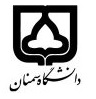 (کاربرگ طرح درس)                   تاریخ بهروز رسانی:               دانشکده     ..مهندسی   مکانیک..........................                                               نیمسال دوم سال تحصیلی 96-97......بودجهبندی درسمقطع: کارشناسی ارشدمقطع: کارشناسی ارشدمقطع: کارشناسی ارشدتعداد واحد: نظری 3تعداد واحد: نظری 3ابزارشناسی و ماشینکاری پیشرفتهابزارشناسی و ماشینکاری پیشرفتهنام درسپیشنیازها و همنیازها:پیشنیازها و همنیازها:پیشنیازها و همنیازها:پیشنیازها و همنیازها:پیشنیازها و همنیازها:Advanced machining & toolingAdvanced machining & toolingنام درسشماره تلفن اتاق: 31533362شماره تلفن اتاق: 31533362شماره تلفن اتاق: 31533362شماره تلفن اتاق: 31533362مدرس/مدرسین: وحید عابدینیمدرس/مدرسین: وحید عابدینیمدرس/مدرسین: وحید عابدینیمدرس/مدرسین: وحید عابدینیمنزلگاه اینترنتی:منزلگاه اینترنتی:منزلگاه اینترنتی:منزلگاه اینترنتی:پست الکترونیکی:  v.abedini@semnan.ac.irپست الکترونیکی:  v.abedini@semnan.ac.irپست الکترونیکی:  v.abedini@semnan.ac.irپست الکترونیکی:  v.abedini@semnan.ac.irبرنامه تدریس در هفته و شماره کلاس: برنامه تدریس در هفته و شماره کلاس: برنامه تدریس در هفته و شماره کلاس: برنامه تدریس در هفته و شماره کلاس: برنامه تدریس در هفته و شماره کلاس: برنامه تدریس در هفته و شماره کلاس: برنامه تدریس در هفته و شماره کلاس: برنامه تدریس در هفته و شماره کلاس: اهداف درس: توانایی در شناخت اصول ماشینکاری و ابزارشناسی اهداف درس: توانایی در شناخت اصول ماشینکاری و ابزارشناسی اهداف درس: توانایی در شناخت اصول ماشینکاری و ابزارشناسی اهداف درس: توانایی در شناخت اصول ماشینکاری و ابزارشناسی اهداف درس: توانایی در شناخت اصول ماشینکاری و ابزارشناسی اهداف درس: توانایی در شناخت اصول ماشینکاری و ابزارشناسی اهداف درس: توانایی در شناخت اصول ماشینکاری و ابزارشناسی اهداف درس: توانایی در شناخت اصول ماشینکاری و ابزارشناسی امکانات آموزشی مورد نیاز:امکانات آموزشی مورد نیاز:امکانات آموزشی مورد نیاز:امکانات آموزشی مورد نیاز:امکانات آموزشی مورد نیاز:امکانات آموزشی مورد نیاز:امکانات آموزشی مورد نیاز:امکانات آموزشی مورد نیاز:امتحان پایانترمامتحان میانترمارزشیابی مستمر(کوئیز)ارزشیابی مستمر(کوئیز)فعالیتهای کلاسی و آموزشیفعالیتهای کلاسی و آموزشینحوه ارزشیابینحوه ارزشیابی50%30%20%20%درصد نمرهدرصد نمرهGeoffrey Boothroyd, Winston Anthony Knight, Fundamentals of machining and machine tools, 2006. Yusuf Altintas, Manufacturing automation: metal cutting mechanics, machine tool, machine tool vibrations, 2000.Jiri Tlusty, Manufacturing processes and equipment, 2000. Finite Element Method in Machining Processes, by Angelos P. Markopoulos, Springer, 2013مبانی ماشینکاری و ماشینهای ابزار (کتاب Boothroyd) ترجمه محمد رضا خوئی، محمد رضا افضلیGeoffrey Boothroyd, Winston Anthony Knight, Fundamentals of machining and machine tools, 2006. Yusuf Altintas, Manufacturing automation: metal cutting mechanics, machine tool, machine tool vibrations, 2000.Jiri Tlusty, Manufacturing processes and equipment, 2000. Finite Element Method in Machining Processes, by Angelos P. Markopoulos, Springer, 2013مبانی ماشینکاری و ماشینهای ابزار (کتاب Boothroyd) ترجمه محمد رضا خوئی، محمد رضا افضلیGeoffrey Boothroyd, Winston Anthony Knight, Fundamentals of machining and machine tools, 2006. Yusuf Altintas, Manufacturing automation: metal cutting mechanics, machine tool, machine tool vibrations, 2000.Jiri Tlusty, Manufacturing processes and equipment, 2000. Finite Element Method in Machining Processes, by Angelos P. Markopoulos, Springer, 2013مبانی ماشینکاری و ماشینهای ابزار (کتاب Boothroyd) ترجمه محمد رضا خوئی، محمد رضا افضلیGeoffrey Boothroyd, Winston Anthony Knight, Fundamentals of machining and machine tools, 2006. Yusuf Altintas, Manufacturing automation: metal cutting mechanics, machine tool, machine tool vibrations, 2000.Jiri Tlusty, Manufacturing processes and equipment, 2000. Finite Element Method in Machining Processes, by Angelos P. Markopoulos, Springer, 2013مبانی ماشینکاری و ماشینهای ابزار (کتاب Boothroyd) ترجمه محمد رضا خوئی، محمد رضا افضلیGeoffrey Boothroyd, Winston Anthony Knight, Fundamentals of machining and machine tools, 2006. Yusuf Altintas, Manufacturing automation: metal cutting mechanics, machine tool, machine tool vibrations, 2000.Jiri Tlusty, Manufacturing processes and equipment, 2000. Finite Element Method in Machining Processes, by Angelos P. Markopoulos, Springer, 2013مبانی ماشینکاری و ماشینهای ابزار (کتاب Boothroyd) ترجمه محمد رضا خوئی، محمد رضا افضلیGeoffrey Boothroyd, Winston Anthony Knight, Fundamentals of machining and machine tools, 2006. Yusuf Altintas, Manufacturing automation: metal cutting mechanics, machine tool, machine tool vibrations, 2000.Jiri Tlusty, Manufacturing processes and equipment, 2000. Finite Element Method in Machining Processes, by Angelos P. Markopoulos, Springer, 2013مبانی ماشینکاری و ماشینهای ابزار (کتاب Boothroyd) ترجمه محمد رضا خوئی، محمد رضا افضلیمنابع و مآخذ درسمنابع و مآخذ درستوضیحاتمبحثشماره هفته آموزشیمقدمه ای بر پروسه های ماشینکاری و ماشین ابزار1هندسه برش، سرعت برش، نرخ براده برداری، انواع براده2مکانیزم ماشینکاری متعامد (دوبعدی و سه بعدی)3شکل گیری براده، ضخامت براده، انواع براده، نیروهای وارد بر ابزار4سیلان فلز و تغییر شکل آن، کرنش، نرخ کرنش و دما 5مکانیزم ماشینکاری مایل (دوبعدی و سه بعدی)6روابط هندسی، روشهای تحلیلی و تجربی در ماشینکاری مایل7تحلیل انتقال حرارت در پروسه های ماشینکاری8توزیع دما در براده، ابزار و قطعه کار و کاربرد شبیه سازی اجزای محدود در تعیین دما9میان ترم10سایش ابزار، مکانیزم های سایش ابزار، سایش پیش رونده در ابزار، مدل عمر ابزار تیلور و پارامترهای موثر11خنک کاری و روانکاری و روشهای متداول آن12اقتصاد ماشینکاری13محاسبات تحلیلی مینیمم هزینه یا ماکزیمم عمر ابزار در اقتصاد ماشین کاری14قابلیت ماشینکاری فلزاتمعیارهای متداول برای ارزیابی قابلیت ماشینکاری و آزمونهای مورد نیاز15شبیه سازی پروسه های ماشینکاری به روش اجزا محدودمقدمه ای بر اجزا محدود ، توصیف لاگرانژی و اویلری، توصیف مدلهای سیلان ماده، توصیف تماس ابزار و قطعه16